EPDCL Load Change Application Form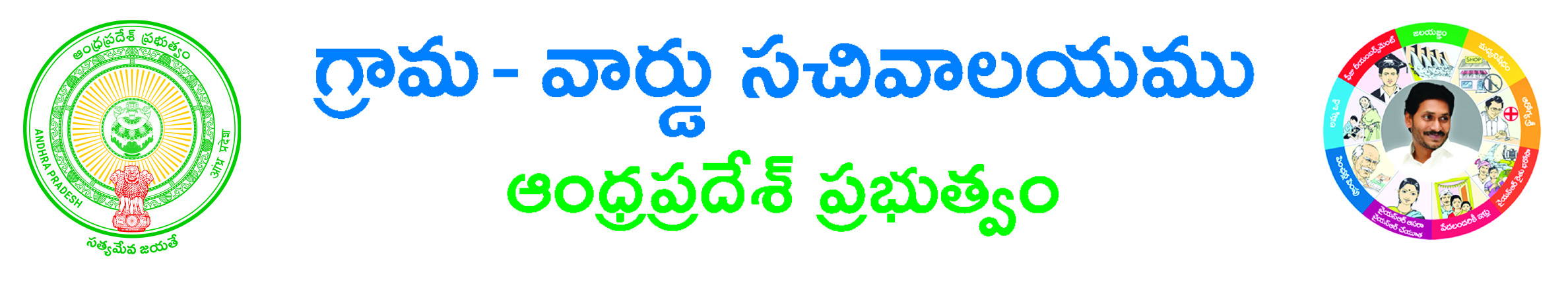 Service Change Type: - Load Change						Service Connection Number*: _______________________________________________ Circle Name*:  Eluru  Rajahmundry  Srikakulam  Visakhapatnam  VizianagaramArea Code*: ________________________ Section Name*: _____________________________Consumer Details:-AADHAR Card No: _____________________________Consumer name *: ___________________________________________ Consumer Surname*: ___________________________ Consumer Father Name*: ____________________________________Social Group *:  Others  S.C  S.T  	If Others: _______________________________________________________Connection Type*:    Domestic   Commercial  Commercial – Hoardings  6A – Street Lights  6B – Public Water Works      General Issues     Religious Places (Temples, Church, Mosque, Govt.Schools etc)Location Type*:  Urban  Rural 		 Location Name*: _________________________________________________Location of Premises:-	House No*: ____________________Locality*:__________________________________________________________________ Circle*: _________________________ Division*: _________________________ Sub Division*: ________________________ Pin Code: _________________ 	Department Type*:  Non Government  State Government  Central Government Phase Type*:  Phase -1   Phase -3   		Estimation Type*:  with Estimate  without EstimateLoad Details:-Changed Load: ______________________	Reason for Change:  _______________________________________________Address for Communication:-Door No: _________________ Locality/Land Mark: ___________________________________________________________ State*: _________________________ District*: _________________________ Mandal*: ________________________ Village/Ward*: ___________________Pin Code: _________________Mobile Number*: _________________Email ID: ________________________________________________ Informant Details:- Informant Name*: __________________________________________________ Informant Relation*: ____________________ Delivery Type*:  At Kiosk   			 Security Deposit (Available) *: ______________________________________ID Proof*:  Aadhar Card Copy Ration Card Copy   Pan Card Copy  Electoral Card CopyDocument List: - (NOTE: All Upload Documents are in PDF Format Only)	   Application Form* Latest Power Bill with Receipt* Category and Load Change Undertaking Form*             Note: Please upload Application Form and Above Documents as a single file       ID Proof *					               Applicant’s Signature	S.NoCategorySub Category No of Items